Putzsysteme - Wärmedämmputz WDP 070Sockelprofil Wärmedämmputzsockelprofil am Untergrund mit Ansetzmörtel befestigen. PVC-Überzüge nicht überputzen, nach Putzvorgang frühzeitig reinigen.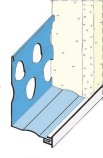 Produkt:	RYGOL WDP Sockelprofil
RYGOL AnsetzmörtelEinheit:        	 lfmEinheitspreis:        	 EUR	Gesamtpreis:     	 EUR